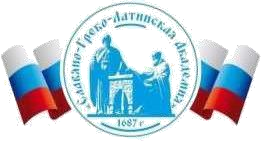 Автономная Некоммерческая Организация Высшего Образования«Славяно-Греко-Латинская Академия»Аннотация к рабочей программе дисциплиныБ1.О.23.01 Информационные технологии в бизнес-планированииБ1.О.23.01 Информационные технологии в бизнес-планированииСОГЛАСОВАНОДиректор Института _______________________,кандидат философских наук_______________________Одобрено:Решением Ученого Советаот «22» апреля 2022 г. протокол № 5УТВЕРЖДАЮРектор АНО ВО «СГЛА»_______________ Храмешин С.Н.Направление подготовки38.03.05 Бизнес-информатикаНаправленность (профиль)Информационная бизнес-аналитика и цифровые инновацииКафедрамеждународных отношений и социально-экономических наукФорма обученияГод начала обученияОчная2022Реализуется в семестре5 курс 3Наименование дисциплиныБ1.О.23.01 Информационные технологии в бизнес-планированииКраткое содержаниеМетодики технико-экономического обоснования проектов. Правовое обеспечение разработки технико-экономического обоснования проектов. Финансовое моделирование. Инструментальные системы поддержки проектов по совершенствованию и регламентацию бизнес-процессов и ИТ-инфраструктуры предприятия. Последовательность действий при разработке проекта Система «Project Expert» как инструмент планирования бизнеса и оценки инвестиционной привлекательности проекта Программа «Альт Инвест» - для экспресса оценки коммерческой привлекательности проекта Динамические методы оценки проектов Влияние инфляции на оценку эффективности проектов Методы анализа проектов. План-фактный анализ Оценка рисков. Анализ чувствительностиРезультаты освоения дисциплины (модуля)Владеет навыками анализа и моделирования информационных потоков организации, использует методы и программные средства для сбора, обработки и анализа бизнес-информации, приобрел навыки формирования и обоснования ИТ-решения для информационно-аналитической поддержки принятия управленческих решенийТрудоемкость, з.е.4Форма отчетностиЗачет с оценкойПеречень основной и дополнительной литературы, необходимой для освоения дисциплиныПеречень основной и дополнительной литературы, необходимой для освоения дисциплиныОсновная литература1.Бизнес-планирование Электронный ресурс : учебное пособие /А.В. Калина / О.В. Мезенцева / В.В. Криворотов / В.З. Черняк / Н.В. Артемьев / Н.Д. Эриашвили / Е.Н. Барикаев / Ю.Т. Ахвледиани ; Г.Г. Чараев ; ред. В.З. Черняк. - Бизнеспланирование,2020-10-10. - Москва : ЮНИТИ-ДАНА, 2017. 591 c. - Книга находится в базовой версии ЭБС IPRbooks. - ISBN978-5-238-01812-6, экземпляров неограничено2. Вдовин, В. М. Предметно-ориентированные экономические информационные системы : учебное пособие / В.М. Вдовин, Л.Е. Суркова, А.А. Шурупов. - 3-е изд. - Москва : Издательскоторговая корпорация «Дашков и К°», 2016. - 386 с. : ил. - http:// biblioclub.ru/. - Библиогр. в кн. - ISBN 978-5-394-02262-3, экземпляров неограниченоДополнительная литература1.Информационные технологии в экономике и управлении / Ю.П. Александровская. - Казань : Издательство КНИТУ, 2014. 112 с. - ISBN 978-5-7882-1707-9, экземпляров неограничено 2.Орлова, П.И. Бизнес-планирование Электронный ресурс : учебник / П.И. Орлова. - Москва : Дашков и К, Ай Пи Эр Медиа, 2018. - 286 c. - Книга находится в базовой версии ЭБС IPRbooks.- ISBN 978-5-394-02432-0, экземпляров неограничено3.Пидоймо, Л. П. Бизнес-планирование : методические рекомендации, примеры реализации теоретических положений, практические задания / Л.П. Пидоймо. - Воронеж : Издательский дом ВГУ, 2015. - 192 с. - ISBN 978-5-9273-2243-5, экземпляров неограничено